3-rd International Forum and Exhibition“Intelligent Transport Systems of Russia”APPLICATION FOR PARTICIPATION(To be completed online)CONDITIONS OF PARTICIPATION Stand Layout Plan: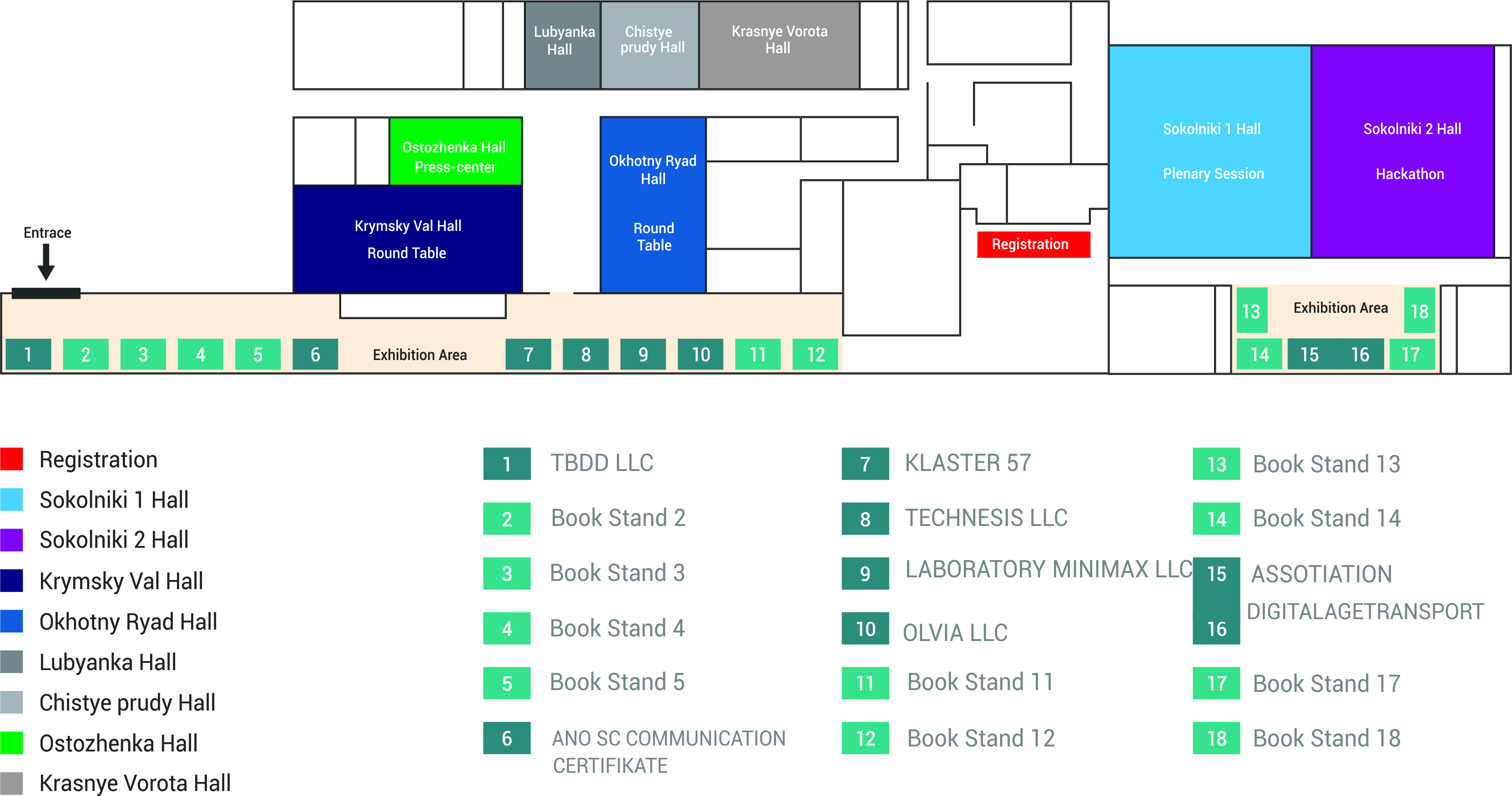 To submit an invoice, please fill out the following form with your Company’s particulars:NOTE:Please note that the application completed and sent to the following address: info@itsrussiaforum.ru constitutes your consent to participate in the Forum or Exhibition as well as to enter into a legally binding agreement for participation or sponsorship with the Forum organizer J Comm LLC. We would appreciate it if you could pay the invoice within 5 banking days and send your manager the payment instruction.For further information, please contact us via phone:If you have any questions about participation, partner interaction as well as about participation in the exhibition, please contact the event organizing committee on the following phone No.: +7 (495) 766-51-65Name of the participant company (organizational and legal form) in Russian and EnglishNameContact Person (full name)PositionTelephoneCell PhoneE-mailFee for participation in the Forum before July 1, 2018Fee for participation in the Forum before July 1, 2018 □ 1-st Participant  Full name, position (title) – in Russian and English (telephone, e-mail)40,000 RUB40,000 RUB □ 2-nd Participant Full name, position (title) – in Russian and English (telephone, e-mail)35,000 RUB35,000 RUB □ 3-nd Participant Full name, position (title) – in Russian and English (telephone, e-mail)20,000 RUB20,000 RUBFee for participation in the Forum between July 1-st and September 1-st 2018Fee for participation in the Forum between July 1-st and September 1-st 2018 □ 1-st Participant  Full name, position (title) – in Russian and English (telephone, e-mail)50, 000RUB 50, 000RUB  □ 2-nd Participant Full name, position (title) - in Russian and English (telephone, e-mail)45,000RUB 45,000RUB  □ 3-nd Participant Full name, position (title) - in Russian and English (telephone, e-mail)25,000RUB 25,000RUB Fee for participation in the Forum beginning from September 1-st, 2018Fee for participation in the Forum beginning from September 1-st, 2018 □ 1-st Participant  Full name, position (title) – in Russian and English (telephone, e-mail)60, 000RUB   60, 000RUB    □ 2-nd Participant Full name, position (title) – in Russian and English (telephone, e-mail)50,000RUB 50,000RUB  □ 3-nd Participant Full name, position (title) – in Russian and English (telephone, e-mail)30,000RUB 30,000RUB Fee for participation in the Exhibition (stand) Fee for participation in the Exhibition (stand)  □ Exhibition Stand (6 sq.m + 1 participant)Stand No., Company, Full name, position (title) – in Russian and English (telephone, e-mail)125,000 RUB 125,000 RUB  □ 2-nd and subsequent Participant in the Exhibition Full name, position (title) – in Russian and English (telephone, e-mail)20,000 RUB□ Optional equipment Plasma display (diagonal 50”)16,000 RUBFull name of the Company(specify organizational legal form)Legal addressActual addressTax Payer’s ID No.Industrial Enterprise Classification Code:Settlement account:Correspondent account:BankBank ID CodeTelephone, fax, e-mailGeneral Director (Full name)By virtue of what document is he/she acting(in case he or she is acting based on the power of attorney, please give No. and date as well as attach a copy)